Instead of bringing a holistic approach to education:A HOLISTIC APPAROACH TO EDUCATIONInstead of Welcome to Bright Science Academy:BRIGHT SCIENCE ACADEMYAlso can we use a different font? Something similar to the example website I showed you.Video: Please cut the video to only the parts where I’m shown, resources are shown and the backs of students…cannot have the faces of clients on the website.Add tutors association logo and royal society of chemistry logo (images attached to email)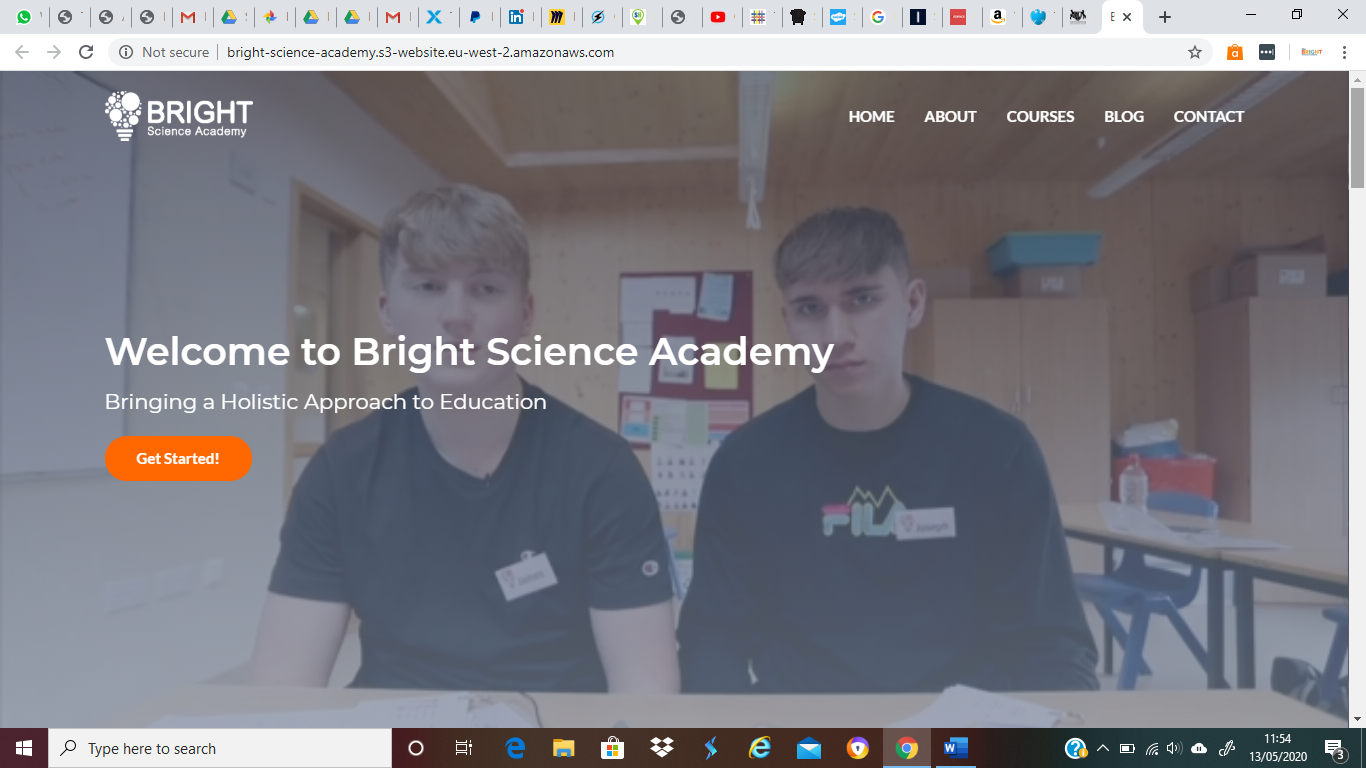 Testimonials: